申请人：姓名（身份证号）设备型号：D301生产厂家：西安蜂语信息科技有限公司型号核准代码：	2018FP2686出厂编号：D301/00001865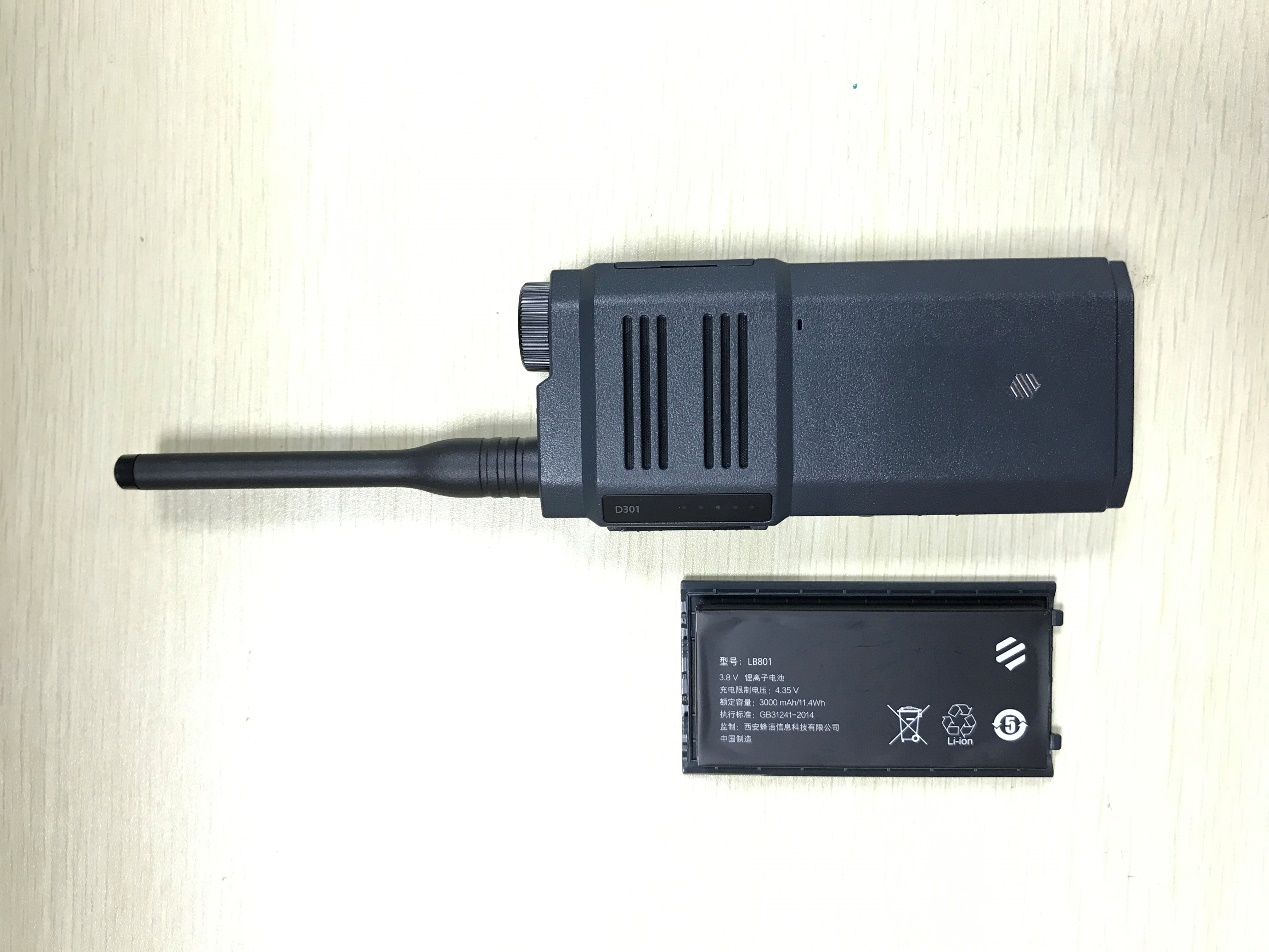 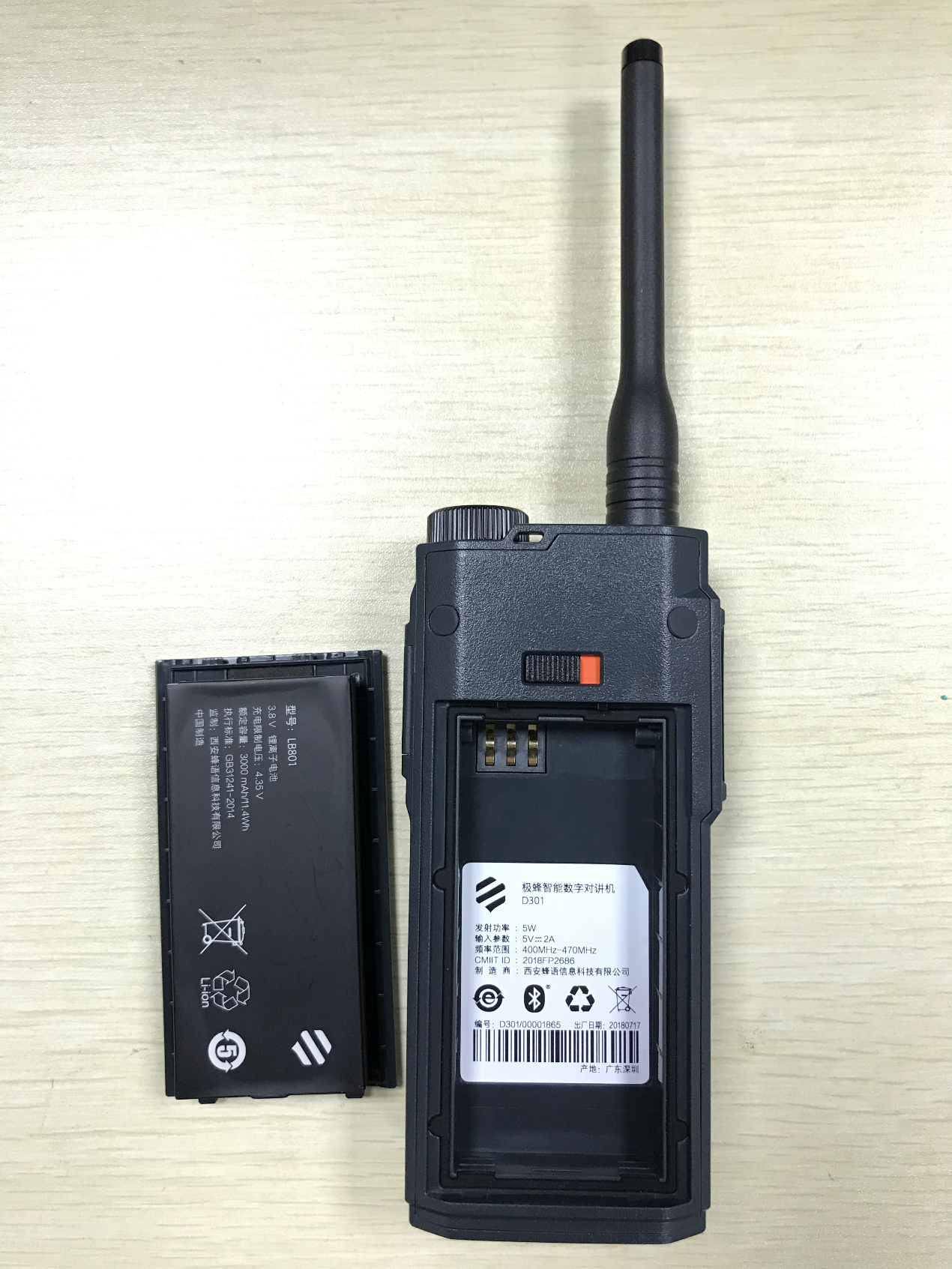 